QuestionsIf you have any questions about our privacy policy or the information we hold about you, you can:Contact us via emailWrite to the practice managerAsk to speak to the practice manager or their deputyThe practice’s privacy policy is also available on our website.Mo Mourne Family Surgery 48 Newry Street Kilkeel, Co Down, BT34 4DN 02841765422Web:  www.mournefamilysurgery.co.ukHow we use your informationMourne Family Surgery 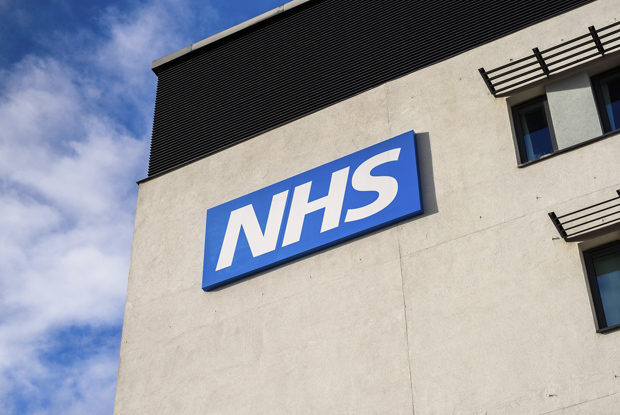 How we use your informationMourne Family Surgery 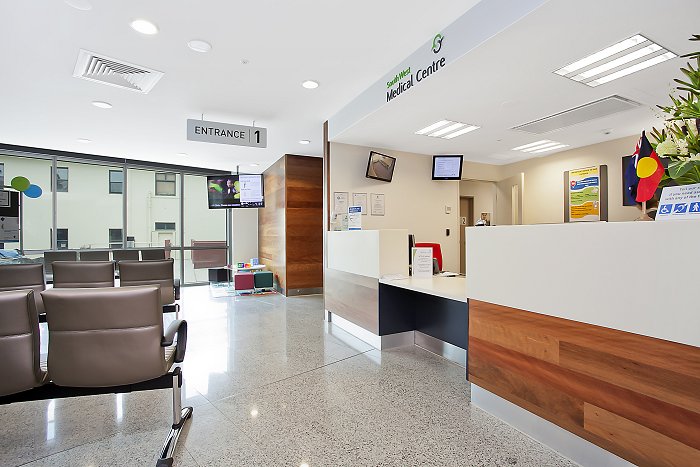 Privacy noticeMourne Family Surgery has a legal duty to explain how we use any personal information we collect about you as a registered patient at the practice. Staff at this practice maintain records about your health and the treatment you receive in paper and electronic format.Information we collectWe will collect information such as personal details, including name, address, next of kin, records of appointments, telephone calls, your health records, treatment and medications, test results etc. and any other relevant information.At Mourne Family Surgery we will ensure that patients are informed about how the information we hold is processed and shared. All information will be processed lawfully and fairly, in accordance with the Data Protection Act 1998 and General Data Protection Regulation 2016.Using your informationYour data is collected for the purpose of providing healthcare services; however, we can disclose this information if it is required by law, if you give consent or if it is justified in the public interest.ConfidentialityWe are committed to maintaining your confidentiality and protecting the information we hold about you. We adhere to the Data Protection Act 1998 and General Data Protection Regulation 2016, NHS Codes of Confidentiality and Security, and guidance issued by the Information Commissioner’s Office.At Mourne Family Surgery we will ensure that patients are informed about how the information we hold is processed and shared. All information will be processed lawfully and fairly, in accordance with the Data Protection Act 1998 and General Data Protection Regulation 2016.Using your informationYour data is collected for the purpose of providing healthcare services; however, we can disclose this information if it is required by law, if you give consent or if it is justified in the public interest.ConfidentialityWe are committed to maintaining your confidentiality and protecting the information we hold about you. We adhere to the Data Protection Act 1998 and General Data Protection Regulation 2016, NHS Codes of Confidentiality and Security, and guidance issued by the Information Commissioner’s Office.At Mourne Family Surgery we will ensure that patients are informed about how the information we hold is processed and shared. All information will be processed lawfully and fairly, in accordance with the Data Protection Act 1998 and General Data Protection Regulation 2016.Using your informationYour data is collected for the purpose of providing healthcare services; however, we can disclose this information if it is required by law, if you give consent or if it is justified in the public interest.ConfidentialityWe are committed to maintaining your confidentiality and protecting the information we hold about you. We adhere to the Data Protection Act 1998 and General Data Protection Regulation 2016, NHS Codes of Confidentiality and Security, and guidance issued by the Information Commissioner’s Office.Sharing dataAll health and adult social care organisations are required to share information about patients with each other, by law; this is to improve the care delivered to the patient. An additional requirement is that the patient’s NHS number is used as the unique identifier when sharing any information or data.   Opting outShould you wish to opt out of data collection, please contact a member of staff who will be able to explain how you can opt out and prevent the sharing of your information. This is done by registering a Type 1 opt-out, preventing your information from being shared. Changes to our policyWe regularly review our privacy policy and any updates will be published on our website and in our practice leaflet. Posters will also be updated to reflect the changes. 